PROJEKTĄ REMIA LIETUVOS RESPUBLIKAJURBARKO RAJONO SAVANORIŲ UGNIAGESIŲ VEIKLOS UŽTIKRINIMASProjekto Nr. JURB-LEADER-6B-1-5Įgyvendinant projektą bus nupirkta gaisrininkų koviniai rūbai, batai, šalmai, pirštinės ir diržai. Taip pat įsigysime gesinimo įrangos – dielektrines žirkles, gaisrines kopėčias, motopompą, gaisrines žarnas, gaisrinių žarnų tiltelius. Nupirksime automobilines ir nešiojamas radijo stotis. Dalyvausime renginyje Viešvilės mstl., skirtame savanoriškos ugniagesių veiklos skatinimui. 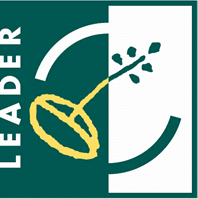 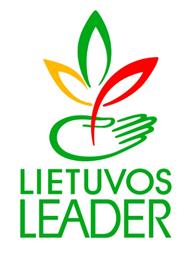 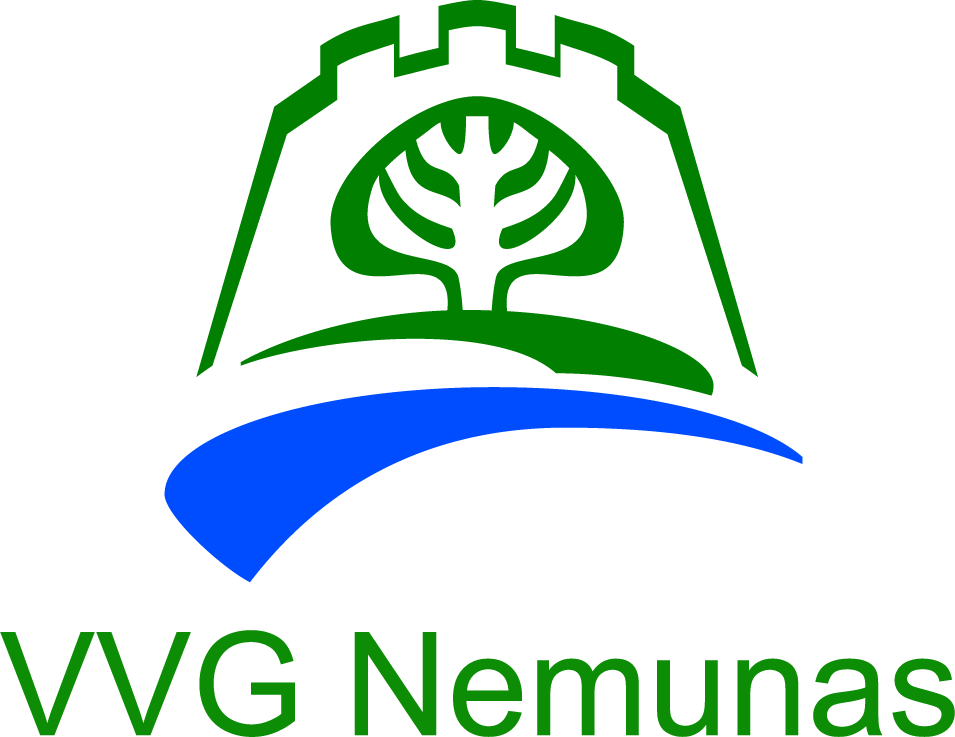 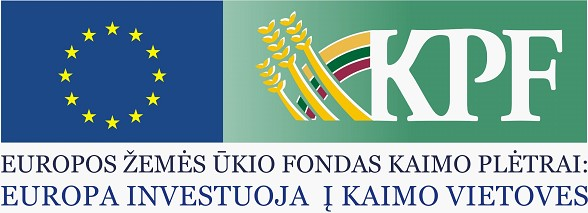 